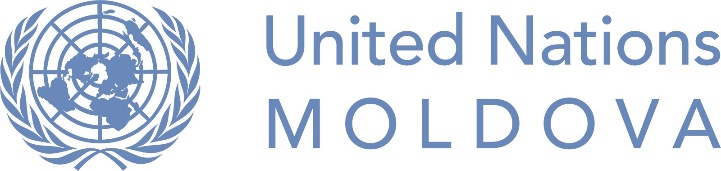 UN MOLDOVA  INTERNSHIPS PROGRAM FOR PERSONS BELONGING TO UNDER-REPRESENTED GROUPSIVth Edition(Launched on 8 May 2019)Objective of the Program To offer women and men from under-represented groups an opportunity to acquire the experience of work with United Nations (UN) in order to increase their competitiveness under UN job/consultancy competitions. Description of the ProgramUnder this Program, women and men from the under-represented groups will be provided an opportunity to undergo a 4 - 6 months internship with the UN agencies/entities present in Moldova to acquire the experience in the relevant areas of UN work. The candidates are expected to be identified through a competitive process, based on submitted applications.Submission of an Application Women and men from the under-represented groups are invited to submit the following basic application package:- Letter of motivation / intention explaining why the applicant seeks a particular internship position (which shall be specifically named) and how it can help him/her build further carrier and/or advance personal development objectives. In the letter, the applicant will refer to his/her belonging to a particular under-represented group and any eventual difficulties encountered in employment and studies because of the respective belonging;- Curriculum Vitae including a brief description of candidate’s studies and previous experiences, and mentioning of any special needs which need to be accommodated at the internship place;- Reference Letters (1 – 2) from non-governmental organizations representing the interests of the relevant under-represented groups, supervisor, teacher, colleagues or any other person who can describe your competencies. The documents need to be submitted in Romanian, or Russian, or English languages.Additional application documents may be requested for some of the announced internship positions, as per the respective Terms of Reference.  Application and Evaluation Procedure The above-mentioned documents have to be submitted:either electronically via e-mail to the following address: xenia.siminciuc@one.un.org; or in hard printed copy (in a sealed envelope) by mail or in person to the following address:Casa  ONU / UN House, str. 31 August 131,Chisinau, MD-2012, MoldovaAll applications should clearly state (in the subject of the e-mail message or on the envelope of the hard-printed submission): the title of the internship position, and the name of the UN agency offering the relevant internship (these are mentioned in the Terms of Reference).A person can submit an application to one or more announced internship positions.    Deadline for submission of applications – 3 June 2019, 18:00 Chisinau time.Applications will be reviewed by an Evaluation panel made of representatives of the relevant UN agencies, and all short-listed candidates will be contacted within the next two weeks for an eventual interview.    